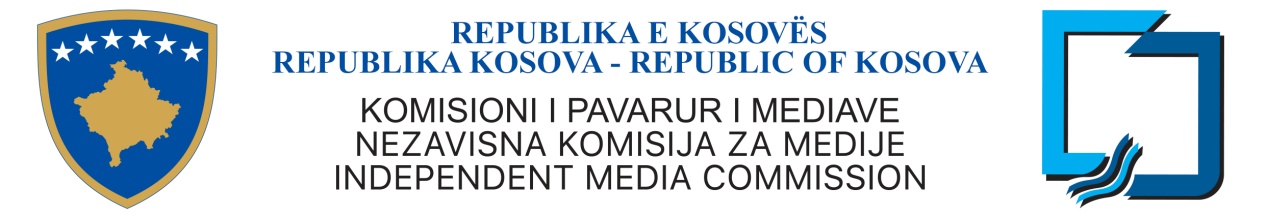 KKPM-T2021/11AGJENDA E MBLEDHJES SË NJËMBËDHJETË E KOMISIONIT TË PAVARUR TË MEDIAVE17 shtator 2021, e premte, ora 09:00Rendi i ditës: Miratimi i agjendësMiratimi i procesverbalit nga mbledhja e dhjetë e Komisionit, data 17 gusht 2021Raportimi i Kryeshefit EkzekutivRastet e licencimit: BB Herc – Rekomandim për refuzimin e kërkesës për ndryshim të pronësisëDiskutim për Draft rregulloren për Ofruesit e Shërbimeve mediale audiovizuale Të ndryshmeCaktimi i mbledhjes së radhës 